Başarılar Dilerim.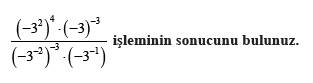 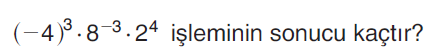 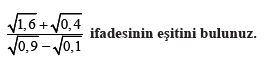 Aşağıdaki ifadeleri doğru (D) veya yanlış (Y) olarak belirleyiniz.a) (...) İki tam sayının toplamı daima tam sayıdır.b) (...) Her doğal sayı aynı zamanda bir tam sayıdır.c) (...) Her tam sayı aynı zamanda bir doğal sayıdır.ç) (...) İki tam sayının toplamı daima bir doğal sayıdır.d) (...) İki tam sayının toplamı sıfır olabilir..=?x ve y birer rakam olmak üzere 5x − 3y ifadesinin en büyük değerini bulunuz.a) %10 u 150 olan sayıyı bulunuz.b) 80 sayısının yüzde kaçının 20 olduğunu bulunuz.c) %20 fazlası 360 olan sayıyı bulunuz.ç) %30 eksiği 140 olan sayıyı bulunuz.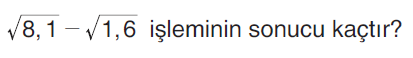 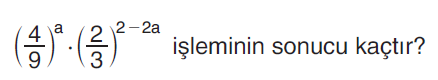 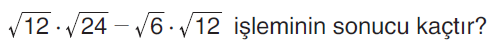 